АУКЦИОННАЯ ДОКУМЕНТАЦИЯ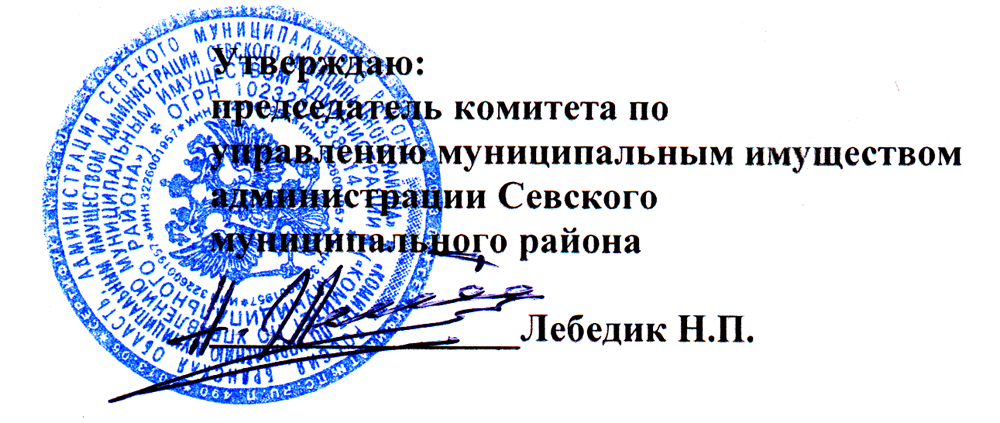 по продаже объекта недвижимого имущества,находящегося в муниципальной собственностиАдминистрация Севского муниципального района в лице комитета по управлению муниципальным имуществом сообщает о проведении аукциона по продаже объекта недвижимого имущества, находящегося в муниципальной собственности МО Севский муниципальный район.Аукцион состоится 25.02.2019 года в 10.00 час. по адресу: Брянская область, Севский район, город Севск, ул. Розы Люксембург, 50, (зал администрации Севского муниципального района).Аукцион открытый  по составу участников  и по форме подачи предложений о цене. Шаг аукциона  установлен в фиксированной сумме, составляющей не более 5 процентов начальной цены продажи, и не изменяется в течение  всего аукциона.Решение о проведении аукциона по продаже недвижимого имущества принято  администрацией Севского муниципального района (постановление  от 16.01.2019 № 19).Организатором аукциона и продавцом является Администрация Севского муниципального района в лице комитета по управлению муниципальным имуществом.Почтовый адрес и место нахождения Продавца: 242440, Брянская область, Севский район, г. Севск, ул. Розы Люксембург,50, тел.9-75-51 /факс 9-14-33 Сведения об объектах продажи.В аукционе могут принимать участие: Юридические лица и физические лица, признаваемые в соответствии со ст.5 Федерального закона  РФ «О приватизации государственного и муниципального имущества»  покупателями муниципального имущества. Для участия в аукционе  одновременно с заявкой претенденты представляют следующие документы:юридические лица:заверенные копии учредительных документов;документ, содержащий сведения о доле Российской Федерации, субъекта Российской Федерации или муниципального образования в уставном капитале юридического лица (реестр владельцев акций либо выписка из него или заверенное печатью юридического лица 
и подписанное его руководителем письмо);документ, который подтверждает полномочия руководителя юридического лица 
на осуществление действий от имени юридического лица (копия решения о назначении этого лица или о его избрании) и в соответствии с которым руководитель юридического лица обладает правом действовать от имени юридического лица без доверенности;физические лица предъявляют документ, удостоверяющий личность, или представляют копии всех его листов.В случае, если от имени претендента действует его представитель по доверенности, к заявке должна быть приложена доверенность на осуществление действий от имени претендента, оформленная в установленном порядке, или нотариально заверенная копия такой доверенности. 
         В случае, если доверенность на осуществление действий от имени претендента подписана лицом, уполномоченным руководителем юридического лица, заявка должна содержать также документ, подтверждающий полномочия этого лица.Все листы документов, представляемых одновременно с заявкой, либо отдельные тома данных документов должны быть прошиты, пронумерованы, скреплены печатью претендента (для юридического лица) и подписаны претендентом или его представителем.К данным документам (в том числе к каждому тому) также прилагается их опись. Заявка 
и такая опись составляются в двух экземплярах, один из которых остается у продавца, другой - 
у претендента.Соблюдение претендентом указанных требований означает, что заявка и документы, представляемые одновременно с заявкой, поданы от имени претендента. При этом ненадлежащее исполнение претендентом требования о том, что все листы документов, представляемых одновременно с заявкой, или отдельные тома документов должны быть пронумерованы, 
не является основанием для отказа претенденту в участии в продаже.Одно лицо имеет право подать только одну заявку на лот.Заявки, поступившие после истечения срока их приема, указанного  в информационном сообщении, вместе с описью, на которой делается отметка об отказе в принятии документов, возвращаются претендентам или их уполномоченным представителям под расписку. Заявки претендентов  с прилагаемыми к ним  документами принимаются Продавцом 
по рабочим  дням с 9.00 час. до 16.00 час. (обед с 13.00 до 14.00) начиная с 25.01.2019 г.  по адресу Продавца, тел. 9-75-51Сведения о задатке по лоту № 1:Задаток в размере 306 000,0 руб. вносится претендентами с 25.01.2019 г.  единовременно по следующим реквизитам:получатель задатка – УФК по Брянской области, Администрация Севского муниципального района л/с 05273010920счет № 40302810800013000207 в ГРКЦ ГУ Банка России по Брянской обл. 
г. Брянск, БИК 041501001, ИНН 3226002580, КПП 324501001, ОКТМО 15648000 
Назначение платежа: Задаток за участие в аукционе по продаже муниципального имущества. Внесение задатка и оплата по  договору купли-продажи  третьими лицами не  допускаются. Задаток вносится претендентом в счет обеспечения исполнения обязательств по оплате объектов продажи.Претендент не вправе распоряжаться денежными средствами, поступившими на счет Продавца в качестве задатка.Документом, подтверждающим поступление задатка на счет Продавца является выписка со счета Продавца. До признания Претендента участником аукциона он имеет право посредством уведомления в письменной форме отозвать зарегистрированную заявку. В случае отзыва Претендентом в установленном порядке заявки до даты  окончания приема заявок, поступивший от Претендента задаток подлежит возврату в срок не позднее, чем пять дней со дня поступления уведомления об отзыве заявки. В случае отзыва Претендентом заявки позднее даты окончания приема заявок задаток возвращается в течение пяти календарных дней с даты подведения итогов  аукциона.В случае если Претендент не допущен к участию в аукционе, задаток подлежит возврату на указанный Претендентом счет в течение 5 календарных дней со дня подписания протокола 
о признании претендентов участниками аукциона.Участникам аукциона, за исключением его победителя, задаток возвращается на указанный  счет в течение 5 календарных дней с даты подведения итогов аукциона.При уклонении или отказе Победителя аукциона от заключения в установленный срок договора купли-продажи имущества задаток ему не возвращается и он утрачивает право на заключение  указанного договора. Результаты аукциона аннулируются Продавцом.Задаток, вносенный победителем продажи засчитывается в счет оплаты приобретаемого имущества.  В случае признания аукциона несостоявшимся, задаток подлежит возврату на указанный Претендентом счет в течении 5 календарных дней с даты подведения итогов аукциона.Организатор аукциона вправе принять решение о внесении изменений в извещение о проведении аукциона не позднее, чем за пять дней до даты окончания подачи заявок на участие в аукционе. В течение одного дня со дня принятия указанного решения такие изменения размещаются организатором аукциона на официальном сайте. При этом срок подачи заявок на участие в аукционе должен быть продлен таким образом, чтобы с даты размещения на официальном сайте торгов изменений, внесенных в извещение о проведении аукциона, до даты окончания подачи заявок на участие в аукционе он составлял не менее пятнадцати дней;Организатор аукциона вправе отказаться от проведения аукциона не позднее, чем за три дня до даты окончания срока подачи заявок на участие в аукционе. Извещение об отказе от проведения аукциона размещается на официальном сайте в течение одного дня с даты принятия решения об отказе от проведения аукциона. В течение двух рабочих дней с даты принятия указанного решения организатор аукциона направляет соответствующие уведомления всем заявителям.	Настоящее информационное сообщение является публичной офертой для заключения договора о задатке в соответствии со статьей 437 ГК РФ, а подача претендентом заявки и перечисление задатка являются акцептом такой оферты, после чего договор о задатке считается заключенным в письменной форме.Ознакомиться с формой заявки, условиями договора купли-продажи, а также с иными сведениями об объектах продажи можно с момента приема заявок по адресу Продавца.Последний день приема заявок  и документов – 19.02.2019 г. 16.00 час.Определение участников аукциона проводится 20.02.2019 г.  в 10-00 часов по адресу продавца. Претендент не допускается к участию в аукционе по следующим основаниям:представленные документы не подтверждают право претендента быть покупателем в соответствии с законодательством Российской Федерации;представлены не все документы в соответствии с перечнем, указанным в информационном сообщении (за исключением предложений о цене государственного или муниципального имущества на аукционе), или оформление указанных документов не соответствует законодательству Российской Федерации;заявка подана лицом, не уполномоченным претендентом на осуществление таких действий;не подтверждено поступление в установленный срок задатка на счет Продавца, указанный в информационном сообщении.Претендент приобретает статус участника  аукциона с момента  оформления продавцом протокола о признании претендентов участниками аукциона.Аукцион, в котором принял участие только один участник, признается несостоявшимся.Победителем  аукциона признается  участник, номер карточки которого и заявленная им цена были названы аукционистом последними. Протокол об итогах аукциона, подписанный аукционистом и уполномоченным представителем продавца является документом, удостоверяющим право победителя на заключение договора купли-продажи объектов недвижимости.В течение 5 рабочих дней с даты подведения итогов аукциона с победителем аукциона заключается договор купли-продажи.Оплата объекта недвижимости производится  единовременно в размере и сроки, которые указаны в договоре купли-продажи, но не позднее 30 рабочих дней со дня заключения договора купли-продажи.Факт оплаты подтверждается выпиской со счета  Продавца о поступлении денежных средств  в размере и сроки, указанные  в договоре купли-продажи.Передача  муниципального имущества и оформление права собственности на него осуществляются в соответствии с законодательством Российской Федерации и договором купли-продажи не позднее чем через тридцать дней после дня полной оплаты имущества.Право собственности на приватизируемые объекты недвижимости переходит к покупателю со дня государственной регистрации  перехода права собственности на них. Основанием государственной регистрации является договор купли-продажи, а также акт приема-передачи. Расходы, связанные с  проведением государственной регистрации  перехода права собственности  на объект движимого имущества, возлагаются на покупателя.Приложения: образцы типовых документов.ПРОДАВЕЦ: Администрация Севского муниципального	района в лице Комитета по управлению муниципальным	имуществомЗАЯВКА НА УЧАСТИЕ В АУКЦИОНЕ ПО ПРОДАЖЕ 
МУНИЦИПАЛЬНОГО ИМУЩЕСТВА (заполняется претендентом (его полномочным представителем)Дата проведения аукциона «_____» ____________20___г.Претендент - физическое лицо                                юридическое лицо Претендент _______________________________________________________________________________________________________________________________________________________________________________________(для физических лиц)Документ, удостоверяющий личность: __________________________________________________________________________________________________________________________________________________________________________________________________________ Телефон _________________________________________________(для юридических лиц)Документ о государственной регистрации в качестве юридического лица ___________________________________________________________________________________________________серия _________ N ________ дата регистрации ____________________ОГРН______________________________Орган, осуществивший регистрацию ___________________________________________________________________Место выдачи ______________________________________________________________________________________ИНН __________________________ КПП__________________________Место жительства / Место нахождения претендента: ________________________________________________________________________________________________________________________________________________________Телефон _____________________________ Факс _______________________ Индекс __________________________Принимаю решение об участии в аукционе по продаже находящегося в муниципальной собственности имущества: ____________________________________________________________________________________________________________________________________________________________________________________________________________________________________________________________________________________________________________________________________________________________________________________________________________(наименование, местонахождение и характеристика имущества)Обязуюсь:1. Предоставить полный пакет документов в соответствии с перечнем, содержащимся в информационном сообщении о проведении аукциона, опубликованном в информационном бюллетене по официальному опубликованию (обнародованию) правовых актов Севского муниципального района, на сайтах torgi.gov.ru и администрации Севского муниципального района.2. Соблюдать условия аукциона, содержащиеся в информационном сообщении о проведении аукциона, а так же порядок проведения аукциона, установленный Федеральным законом от 21.12.2001 № 178-ФЗ  и постановлением Правительства РФ от 12.08.2002г. № 585.3.В случае признания победителем аукциона заключить с Продавцом договор купли-продажи в сроки, определенные Федеральным законом от 21.12.2001 № 178-ФЗ, и уплатить Продавцу стоимость имущества, установленную по результатам аукциона, в сроки, определяемые договором купли - продажи.Банковские реквизиты претендента для возврата денежных средств:наименование банка____________________________________________ кор. счет банка _______________________БИК___________________ИНН___________________КПП______________ расчетный  счет получателя_________________________________________________________________________________________Представитель претендента __________________________________________________________________________Действует на основании доверенности от "_________"____________________ г. N _______________________________________________________________________________________________________________________________Подпись претендента (его полномочного представителя)____________________________________________________________________________________Дата подачи заявки «________»___________________20___г.М.П.Заявка принята Продавцом (его полномочным представителем)«_________»________________________20___г.	 в ________час.__________мин. № _____________Подпись уполномоченного лица, принявшего заявку__________________________________(Оборотная сторона заявки)Я ________________________________________________________________________________________, проживающий(ая) по адресу: ______________________________________________________________________________________________________________________________________________________________________________________________________________________________________________________________________________,в соответствии с Федеральным законом от 27.07.2006 № 152-ФЗ «О персональных данных» своей волей и в своем интересе выражаю Комитету по управлению муниципальным имуществом согласие на обработку своих персональных данных. Обработка моих персональных данных может включать в себя: сбор, систематизацию, накопление, хранение, уточнение (обновление, изменение), использование, распространение (в том числе передачу третьей стороне).	Обработка моих персональных данных может производиться с использованием средств автоматизации или без использования таких средств в целях исполнения законов и иных нормативно-правовых актов.	Согласие вступает в силу со дня подписания и является неотъемлемой частью заявки.«____» _____________20___г.   __________________  ________________________________                                                            (подпись)                           (фамилия, инициалы)Продавец:Администрация Севского муниципальногорайона в лице Комитета по управлениюмуниципальным имуществомОПИСЬ ДОКУМЕНТОВ, ПРЕДСТАВЛЕННЫХ ПРЕТЕНДЕНТОМ    ______________________________________________________________    к заявке на участие в торгах (аукционе, конкурсе) прилагаю:   1. ___________________________________________________________    2. ___________________________________________________________    3. ___________________________________________________________    4.____________________________________________________________       5.____________________________________________________________     6.____________________________________________________________    7.____________________________________________________________    8.____________________________________________________________    9.____________________________________________________________  10.____________________________________________________________  11.____________________________________________________________    Опись документов представлена в двух экземплярах.    Подпись претендента (его полномочного представителя)    _____________________________________________________________    "____" __________20__ г.                      МП    Заявка принята Продавцом:_____   час. ______ мин.  "____"  _________20___ г.    за N ______    Подпись уполномоченного лица Продавца    ______________________________________________________________ ДОГОВОР КУПЛИ-ПРОДАЖИ РОССИЙСКАЯ ФЕДЕРАЦИЯ БРЯНСКАЯ ОБЛАСТЬ ГОРОД СЕВСК_________  две тысячи девятнадцатого годаМы, нижеподписавшиеся,муниципальное образование Севский муниципальный  район Брянской области зарегистрированное Управлением юстиции администрации Брянской области, регистрационный № 020 от 03 февраля 1998 года, в лице председателя Комитета по управлению муниципальным имуществом администрации Севского муниципального  района Брянской области __________________________, действующего на основании Положения о Комитете,  именуемое  в дальнейшем Продавец, с одной стороны, и  _Ф.И.О._, юр. лицо, _______________________, именуемый в дальнейшем Покупатель, с другой стороны, руководствуясь законодательством о приватизации, согласно результатам аукциона по продаже объекта муниципальной собственности (протокол   аукциона от _____  2019 года), заключили  настоящий договор о нижеследующем: 1. Продавец на основании результатов аукциона от ______.2019 года передает, находящиеся в муниципальной собственности МО Севский муниципальный район :- нежилое помещение площадью 88,9 кв.м, учетный номер части 32:22:0390229:106/1,по адресу: Брянская область, Севский район, г. Севск, ул. Ленина, д. 3, 1 этаж.1967 года постройки, этаж-1. Ограничение прав на помещение - аренда.2. Покупатель обязуется принять вышеуказанную недвижимость и оплатить выкупную  стоимость здания и земельного участка согласно результатов аукциона по продаже объектов муниципальной собственности от __________ 2019 года в размере ____________ (________________) рублей 00 коп.Полная оплата цены здания и земельного участка должна быть произведена в течении 10 дней со дня подписания договора купли-продажи. Оплата производится в рублях в безналичной форме путем перечисления по следующим банковским реквизитам:УФК по Брянской области, Администрация Севского муниципального районал/с 04273010920ОКТМО 15648000ИНН 3226002580КПП 324501001КБК 00211402053050000410Номер счета 40101810300000010008БИК 041501001 В отделении Брянск, г. БрянскПоступления от продажи имущества муниципальной собственности Оплата может производится досрочно.3. После государственной регистрации перехода права Покупатель приобретает на передаваемую вышеуказанную недвижимость право собственности и принимает на себя обязанности по уплате налогов, эксплуатации и содержанию недвижимого имущества.4. До заключения настоящего договора  отчуждаемая  недвижимость никому другому продавцом не заложена,  под запретом (арестом) не состоит,  правами третьих лиц не обременена, о которых в момент заключения договора Продавец или  Покупатель не могли не знать.5. В соответствии со ст. 556 ГК РФ передача недвижимости Продавцом и принятие ее Покупателем осуществляется по подписанному сторонами акту передачи недвижимости,
который является неотъемлемой частью настоящего договора.6.	Ответственность и права сторон, не предусмотренные в настоящем договоре,
определяются в соответствии с законодательством РФ.7. Договор вступает в силу с момента его государственной регистрации в Управлении Федеральной службы государственной регистрации, кадастра и картографии по Брянской области.8.	Расходы по совершению настоящего договора сторонами определяются на счет
Покупателя.9.	Настоящий договор составлен в 3-х подлинных экземплярах, один из которых хранится в
делах Управления Федеральной службы  государственной регистрации, кадастра и картографии  по Брянской области, по одному сторонам договора.ПОДПИСИ СТОРОН:                  Продавец:                                                                              Покупатель:МО Севский муниципальный район                                                    Юр. Адрес:Брянская область, г. Севск,                                        ул. Розы  Люксембург, д. 50                                                                 __ИНН 3250070285, КПП 325701001 ОКАТО 15248501000	              р/с 40101810300000010008	    в ГРКЦ ГУ Банка России по Брянской	    области г. Брянск	 Председатель комитета по управлению	муниципальным имуществом администрации	Севского муниципального района	   ________________________________                               ____________________________АКТ О ПРЕДАЧЕ ОБЪЕКТА НЕДВИЖИМОСТИ   РОССИЙСКАЯ ФЕДЕРАЦИЯ БРЯНСКАЯ ОБЛАСТЬ ГОРОД СЕВСК_______ две тысячи девятнадцатого годаНа основании статьи 556 ГК РФ мы,муниципальное образование Севский муниципальный  район Брянской области зарегистрированное Управлением юстиции администрации Брянской области, регистрационный № 020 от 03 февраля 1998 года, в лице  Председателя Комитета по управлению муниципальным имуществом администрации Севского муниципального  района Брянской области _________________________, действующего на основании Положения о Комитете,  именуемое  в дальнейшем Продавец, с одной стороны, и_ физ., юр. лицо,  именуемый в дальнейшем Покупатель, с другой стороны, подписали настоящий передаточный акт о нижеследующем:  1. В соответствии с протоколом аукциона по продаже здания и земельного участка от ______ 2019 года  и договором купли - продажи от _________ 2019 года «Продавец» передал в собственность  «Покупателю» следующую недвижимость:- нежилое помещение площадью 88,9 кв.м, учетный номер части 32:22:0390229:106/1,по адресу: Брянская область, Севский район, г. Севск, ул. Ленина, д. 3, 1 этаж.1967 года постройки, этаж-1, а Покупатель принял  данное имущество. Претензий по качеству переданной недвижимости  не поступило.3. С момента подписания настоящего акта передачи недвижимости договор считается исполненным, на него распространяются требования ст. 408 ГК РФ (прекращение исполнением).ПОДПИСИ СТОРОН:                  Продавец:                                                                              Покупатель:МО Севский муниципальный район                                                    Юр. Адрес:Брянская область, г. Севск,                                        ул. Розы  Люксембург, д. 50                                                                 ИНН 3250070285, КПП 325701001 ОКАТО 15248501000	              р/с 40101810300000010008	    в ГРКЦ ГУ Банка России по Брянской	    области г. Брянск	 Председатель комитета по управлению	муниципальным имуществом администрации	Севского муниципального района	   ________________________________                               ____________________________№лотаНаименование объектаНачальная цена,руб. (без учета НДС)Задаток,руб., 20%Шаг аукциона, руб., 5%Лот №1Находящееся в муниципальной собственностиМО Севский муниципальный район:нежилое помещение площадью 88,9 кв.м, учетный номер части 32:22:0390229:106/1,по адресу: Брянская область, Севский район, г. Севск, ул. Ленина, д. 3, 1 этаж.1967 года постройки, этаж-1.Ограничение прав на помещение - аренда.1 530 000,0306 000,076 500,0